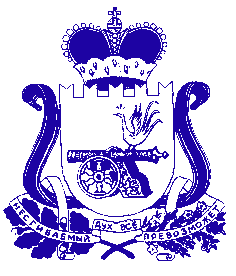 АДМИНИСТРАЦИЯ ТУПИКОВСКОГО СЕЛЬСКОГО ПОСЕЛЕНИЯ ХОЛМ-ЖИРКОВСКОГО РАЙОНА СМОЛЕНСКОЙ ОБЛАСТИПОСТАНОВЛЕНИЕот 29 декабря  2021 года                         №  52                                                   В соответствии с Федеральным законом от 27.07.2010 № 210-ФЗ «Об организации предоставления государственных и муниципальных услуг», на основании Федерального закона от 06.10.2003 N 131-ФЗ "Об общих принципах организации местного самоуправления в Российской Федерации",   Администрация Тупиковского сельского поселения Холм-Жирковского района Смоленской областиПОСТАНОВЛЯЕТ:1. Утвердить Перечень массовых социально значимых муниципальных услуг, предоставляемых на территории Тупиковского сельского поселения Холм-Жирковского района Смоленской области, подлежащих переводу в электронный формат, согласно приложению.2. Контроль за исполнением настоящего постановления оставляю за собой.  3. Настоящее распоряжение вступает в силу после дня подписания.Глава муниципального образованияТупиковского сельского поселенияХолм-Жирковского районаСмоленской области                                                                              М.В. КозелПриложениек постановлению АдминистрацииТупиковского сельского поселенияХолм-Жирковского районаСмоленской областиот 29.12.2021 № 52Перечень массовых социально значимых муниципальных услуг, предоставляемых на территории Тупиковского сельского поселения Холм-Жирковского района Смоленской области, подлежащих переводу в электронный форматОб утверждении Перечня массовых социально значимых муниципальных услуг, предоставляемых на территорииТупиковского сельского поселения Холм-Жирковского района Смоленской области, подлежащих переводу в электронный формат№ п/пНаименование муниципальной услугиОрганизация, ответственная за предоставление муниципальной услуги1Прием заявлений, документов, а также постановка граждан на учет в качестве нуждающихся в жилых помещениях, предоставляемых по договору социального наймаАдминистрации Тупиковского сельского поселения Холм-Жирковского района Смоленской области2Присвоение адреса объекту адресации, изменение и аннулирование такого адресаАдминистрации Тупиковского сельского поселения Холм-Жирковского района Смоленской области